В целях воспитания чувства патриотизма и уважения к участникам исторических событий на примерах героических подвигов советского народа в Великой Отечественной войнеп р и к а з ы в а ю:Утвердить положение о проведении областного конкурса-выставки моделей-копий военной техники «Во славу Отечества!» (далее – Конкурс) согласно приложению 1 к настоящему приказу.Организовать и провести Конкурс заместителю директора  Барковой Е.А.Срок: 13-29 февраля 2024 года. Поручить информационное сопровождение Конкурса на интернет- ресурсах  специалисту по СМИ Янчиной Е.И.Поручить организацию выставки-экспозиции работ победителей и призеров Конкурса руководителю отдела по патриотическому воспитанию и вопросам казачества Скатеренко Н.К.Срок: 1 марта-13 мая 2024 года.Контроль за исполнением настоящего приказа оставляю за собой.Директор                                                                                               С.В. КрупинаПриложение к приказу ГАУ ДПО ИРО ОО№_____ от___________П О Л О Ж Е Н И Ео проведении областного конкурса-выставки моделей-копий военной техники «Во славу Отечества!» 1. ОБЩИЕ ПОЛОЖЕНИЯ1.1.  Областной конкурс-выставка моделей-копий военной техники «Во славу Отечества!» (далее – Конкурс) проводится детским технопарком «Кванториум», структурным подразделением государственного автономного учреждения дополнительного профессионального образования «Институт развития образования Оренбургской области» (далее – ГАУ ДПО ИРО ОО)  (далее - Организатор) и направлен на популяризацию инженерного творчества среди детей и молодежи при поддержке министерства образования Оренбургской области в рамках месячника оборонно-массовой и спортивной работы, посвященного Дню защитника Отечества. 1.2. Непосредственную организацию и проведение Конкурса осуществляет оргкомитет Конкурса, сформированный из числа сотрудников детского технопарка «Кванториум» ГАУ ДПО ИРО ОО, отдела по патриотическому воспитанию и вопросам казачества ГАУ ДПО ИРО ОО (Приложение № 1).1.3. Информационное сопровождение Конкурса осуществляется на информационных ресурсах ГАУ ДПО ИРО ОО: https://iro56.ru/, https://vk.com/kvantorium56.1.4. Участие в Конкурсе бесплатное. 1.5. Принимая участие в Конкурсе, участники, тем самым, соглашаются с Положением. 1.6. Конкурс имеет фонд дипломов, распределяемых между участниками, занявшими призовые места. 1.7. Конкурс проводится на русском языке.1.8. Для участников Конкурса из Оренбургской области обязательно  прохождение регистрации на портале «Мероприятия в образовании Оренбургской области (orb.ru)» по ссылке https://events.edu.orb.ru/page/ACT_61ORG705440812231228. 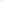 2. ЦЕЛИ И ЗАДАЧИ2.1. Цель Конкурса: воспитание чувства патриотизма и уважения к участникам исторических событий на примерах героических подвигов советского народа в Великой Отечественной войне.2.2. Задачи Конкурса:2.2.1 Углубление исторических знаний обучающихся о героической борьбе Красной Армии против немецко-фашистских захватчиков через вовлечение в исследовательскую деятельность и техническое моделирование;2.2.2. Формирование у обучающихся понимания исторического значения Победы советского народа в Великой Отечественной войне;2.2.3. Выявление лучших педагогических практик в сфере научно-технического творчества.3. УЧАСТНИКИ КОНКУРСА3.1. К участию в Конкурсе приглашаются обучающиеся образовательных организаций общего, дополнительного и профессионального образования, воспитанники детских домов, интернатных и коррекционных образовательных организаций. 3.2. Возраст участников Конкурса - 10-17 лет. Работы школьников младше 10 лет и дошкольников принимаются  без последующей оценки жюри. 3.3 Допускается индивидуальное или коллективное участие в составе не более 5 человек. При коллективном участии каждому участнику необходимо обязательно зарегистрироваться на портале «Мероприятия в образовании Оренбургской области (orb.ru)» по ссылке https://events.edu.orb.ru/page/ACT_61ORG705440812231228.НОМИНАЦИИ КОНКУРСА4. 1. Конкурс проводится в следующих восьми номинациях: «Ради жизни на земле!» – модели военной техники, принимавшие участие в Великой Отечественной войне;  «Во славу Русского оружия!» – макеты стрелкового вооружения, находящиеся на вооружении Красной армии во время Великой Отечественной войны);  «Афганистан – наша память…» - авиационная техника, артиллерия, автомотобронетехника, флот, диорама, техническая композиция периода Афганской войны 1979-1989 гг. (приурочена к празднованию 35-й годовщины вывода советских войск из Афганистана»);  «Артиллерия и бронетехника» – модели-копии исторического и современного бронетанкового и артиллерийского вооружения; «Флот» – модели-копии кораблей и судов; «Крылья Родины» – модели-копии исторической и современной авиационной техники;«Памяти павших...» - макеты, модели памятников, обелисков, скульптур, посвященных памяти Героев Отечества и подвигам российских солдат.«Оренбуржье – фронту» - тематические работы, посвященные подвигам оренбуржцев в тылу, на передовой и помощи фронту.4.2. Работы, представленные в 2022-2023 гг. на областной конкурс-выставку моделей копий военной техники «Во славу Отечества!» и иные конкурсы ГАУ ДПО ИРО ОО к участию не допускаются. 4.3.	В конкурсных работах запрещается содержание, разжигающее расовую, межнациональную или религиозную рознь, нарушающее законы РФ и носящее антисоциальный̆ характер.5. ТРЕБОВАНИЯ К РАБОТАМ И КРИТЕРИИ ОЦЕНКИ5.1. Конкурсные работы должны соответствовать условиям Конкурса и требованиям к оформлению. 5.1.1. Конкурсные работы могут быть выполнены из различных материалов (пластик, картон, дерево, металл и др.)5.1.2. Четыре фотографии конкурсных работ с разных ракурсов представляются в форматах Jpeg, Png, размером не более 18 Мб, разрешением не менее 1000х1000 пикселей. 5.1.3. На всех фото с работой должна располагаться читаемая этикетка (Приложение №2).5.1.4. К фотографии конкурсной работы прилагается аннотация в формате WORD, содержащая следующую информацию:наименование работы;название номинации;Ф.И. автора, возраст;образовательная организация;Ф.И.О. педагога;исторические сведения о прототипе конкурсной работы;описание этапов изготовления экспоната, используемых материалов в работе. 5.1.5. В номинации «Флот» требования к постройке моделей, оформлению документации регламентируются Правилами Федерации судомодельного спорта России 2017 г. (Секция С) с последующими изменениями и дополнениями. На одного участника допускается регистрация не более 3-х моделей. Классы моделей в разделе «Флот»:1) С-1 парусные суда;2) С-2 суда с механическим двигателем;3) С-3 модели судового оборудования или частей судов; 	С-3-А – портовые сооружения, верфи, шлюзы, лодки и т.д. Диорама (без ограничения масштаба);	С-3-В – суда из натурального дерева;	С-3-Д – части судов, оснастка их, поперечный и продольный разрез, вырез;4)  С-4 – миниатюрные модели (масштаб 1:250 и меньше)	С-4-А – парусные суда;	С-4-В – суда с механическим двигателем;5) С-5 - бутылочные модели;6) С-6 - пластиковые модели;	С-6-А – пластиковые модели без доработки;	С-6-В – пластиковые модели с доработкой, применением другого материала, изменением окраски;7) С-7 – картонные и бумажные модели;	С-7-А – изготавливаются из стандартных элементов, для такелажа можно применять другие материалы, допускается   внутреннее усиление;  	С-7-В – изготовление из стандартных элементов, допускается применение других материалов, корпус и надстройки заменять другими материалами нельзя, о заменах необходимо указать в аннотации. 5.2. При оценке конкурсных работ во всех номинациях используются следующие критерии:Максимальное количество – 15 баллов.	5.3. Оценка конкурсных работ в номинации «Флот» регламентируется Правилами Федерации судомодельного спорта России 2017 г. (Секция С) с последующими изменениями и дополнениями.6. УСЛОВИЯ ПРОВЕДЕНИЯ И УЧАСТИЯ6.1. Конкурс проходит в дистанционном формате c 1 по 29 февраля 2024 года. 6.2. В срок с 1 по 16 февраля 2024 (включительно) участникам необходимо направить по электронной почте: kvantorium56-glory@yandex.ru в адрес организаторов Конкурса: заявку в формате WORD (Приложение № 3), согласия на обработку и распространение персональных данных (Приложения № 4, 5),конкурсные материалы (фотографию экспоната в четырех проекциях с этикеткой (Приложение 2), краткую аннотацию к работе). 6.3. В срок с 17 по 29 февраля 2024 (включительно) фото лучших работ размещаются на информационных ресурсах ГАУ ДПО ИРО ОО: https://iro56.ru/, https://vk.com/kvantorium56.6.4. В срок с 1 по 15 марта 2024 в адрес организаций, обучающиеся которых стали победителями и призерами Конкурса, направляются приглашения для участия в выставке-экспозиции «Во славу Отечества!», которая будет оформлена на одной из площадок в г. Оренбурге и пройдет до 15 мая 2024 года. ПОДВЕДЕНИЕ ИТОГОВ И НАГРАЖДЕНИЕ7.1. Подведение итогов Конкурса и награждение победителей и призеров проводится отдельно по каждой номинации и в двух возрастных группах –10 – 14 лет и 15 – 17 лет. 7.2. Результаты Конкурса являются окончательными и пересмотру не подлежат. 7.3. Победители и призеры Конкурса награждаются дипломами министерства образования Оренбургской области7.4. Участникам Конкурса вручаются сертификаты ГАУ ДПО ИРО ОО. 7.5. Организации, представившие работы на выставку-экспозицию «Во славу Отечества!» награждаются благодарностями министерства образования Оренбургской области.7.5. Результаты Конкурса размещаются на сайте ГАУ ДПО ИРО ОО https://iro56.ru/.  Приложение № 1к ПоложениюСостав оргкомитета с правами жюриПриложение № 2к ПоложениюОбразец этикетки для экспонатов Приложение № 3к ПоложениюЗАЯВКА НА УЧАСТИЕ В КОНКУРСЕ «ВО СЛАВУ ОТЕЧЕСТВА!»__________________________________________________наименование образовательной организации по УставуФ.И.О. руководителя                                                                    образовательной организации   _______________________________________                    Приложение № 4к ПоложениюГосударственное автономное учреждение дополнительного профессионального образования «Институт развития образования Оренбургской области»(ГАУ ДПО ИРО ОО)(Оператор персональных данных)Юридический адрес: 460021, г. Оренбург, ул. Восточная, д. 15Тел.: 8 (3532) 44-64-54                Эл.адрес: oren-ecol@yandex.ruот _________________________________________________________________________________,(Ф.И.О. субъекта персональных данных)зарегистрированного по адресу: ________________________________________________________,телефон: _________________________, адрес электронной почты: ____________________________.Согласие на обработку персональных данных несовершеннолетнего,разрешенных субъектом персональных данных для распространения(достигшего 14-летнего возраста)Я, __________________________________________________________________________,(Ф.И.О. участника)руководствуясь статьей 10.1 Федерального закона от 27.07.2006 года № 152-ФЗ «О персональных данных», заявляю о согласии на распространение ГАУ ДПО ИРО ОО моих персональных данных с целью размещения информации обо мне на дипломах, официальном сайте и страницах социальных сетей Оператора в следующем порядке: Сведения об информационных ресурсах Оператора, посредством которых будет осуществляться предоставление доступа неограниченному кругу лиц и иные действия с персональными данными субъекта персональных данных:Настоящее согласие дано мной добровольно и действует с __________ по __________.Оставляю за собой право потребовать прекратить распространять мои персональные данные. В случае получения требования Оператор обязан немедленно прекратить распространять мои персональные данные, а также сообщить перечень третьих лиц, которым персональные данные были переданы.«___»_______________ ________ г.          ___________________/______________________________________                                                                                  (подпись)                           (расшифровка подписи)Приложение № 5к ПоложениюГосударственное автономное учреждение дополнительного профессионального образования «Институт развития образования Оренбургской области»(ГАУ ДПО ИРО ОО)(Оператор персональных данных)Юридический адрес: 460021, г. Оренбург, ул. Восточная, д. 15Тел.: 8 (3532) 44-64-54                Эл.адрес: oren-ecol@yandex.ruот __________________________________________________________________________________________,(Ф.И.О. родителя (законного представителя))зарегистрированного по адресу: _________________________________________________________________,телефон: _________________________, адрес электронной почты: ____________________________________.Согласие родителя (законного представителя) на обработку персональных данных несовершеннолетнего, разрешенных субъектом персональных данных для распространения(не достигшего 14-летнего возраста)Я, _________________________________________________________________________________________, (Ф.И.О. родителя (законного представителя))являясь родителем (законным представителем) несовершеннолетнего гражданина РФ ___________________________________________________________________________________________, (Ф.И.О. несовершеннолетнего ребенка)руководствуясь статьей 10.1 Федерального закона от 27.07.2006 года № 152-ФЗ «О персональных данных», заявляю о согласии на распространение ГАУ ДПО ИРО ОО персональных данных несовершеннолетнего  ребенка с целью размещения информации на дипломах, официальном сайте и страницах социальных сетей Оператора в следующем порядке: 	Сведения об информационных ресурсах Оператора, посредством которых будет осуществляться предоставление доступа неограниченному кругу лиц и иные действия с персональными данными субъекта персональных данных:Настоящее согласие дано добровольно и действует с __________ по __________.Оставляю за собой право потребовать прекратить распространять персональные данные моего ребенка. В случае получения требования Оператор обязан немедленно прекратить распространять персональные данные, а также сообщить перечень третьих лиц, которым персональные данные были переданы.«___»_______________ ________ г.          ___________________/______________________________________                                                                                  (подпись)                           (расшифровка подписи)МИНИСТЕРСТВО ОБРАЗОВАНИЯ ОРЕНБУРГСКОЙ ОБЛАСТИГосударственное автономное учреждениедополнительного профессионального образования «Институт развития образования Оренбургской области»(ГАУ ДПО ИРО ОО)П Р И К А З_________________ № _______________г. ОренбургМИНИСТЕРСТВО ОБРАЗОВАНИЯ ОРЕНБУРГСКОЙ ОБЛАСТИГосударственное автономное учреждениедополнительного профессионального образования «Институт развития образования Оренбургской области»(ГАУ ДПО ИРО ОО)П Р И К А З_________________ № _______________г. ОренбургОб утверждении положения  о проведении областного конкурса-выставки моделей-копий военной техники  «Во славу Отечества!» соответствие прототипу3качество выполнения3степень сложности3сопроводительная документация3эстетичность работы3Баркова Елена Александровназаместитель директора ГАУ ДПО ИРО ООВахрушев Александр Петровичпедагог дополнительного образования  ДТ «Кванториум» ГАУ ДПО ИРО ООСаляхов Ирек Изаховичполковник запаса Военно-воздушных силСкатеренко Наталья Константиновна заведующий отделом по патриотическому воспитанию и вопросам казачества ГАУ ДПО ИРО ОО Терещенко Элина Олеговнаметодист ДТ «Кванториум» ГАУ ДПО ИРО ОО 10 см10 см7 смТанк Т-34Номинация 1 «Ради жизни на земле!»Сергеев Сергей10 летрук. Голикова Татьяна Александровна ГАУ ДПО ИРО ОО (шрифт 14)№ п/пВозрастная категорияНоминацияНаименование работыФ.И.О. автора или авторов (полностью), возраст (каждого участника)Ф.И.О. руководителя работы  Наименование творческого объединения (при наличии), образовательной организацииПРИМЕРЫ ОФОРМЛЕНИЯПРИМЕРЫ ОФОРМЛЕНИЯ110-14Во славу Русского оружия!Танк Т-34Иванов Павел Борисович (10 лет)Иванов М.А.ТО «Калейдоскоп» ГАУ ДПО ИРО ОО215-17Афганистан – наша память…Диорама «Перевал»Иванов Матвей Борисович  (16 лет), Петров Максим Иванович (17 лет)Иванов М.А.ТО «Калейдоскоп» ГАУ ДПО ИРО ОО…ИНН5612028001ОКВЭД85.41ОКПО41827378ОКФС13ОГРН1025601809210ОКОГУ 2300223ОКОПФ752017520175201Категория персональных данныхПеречень персональных данныхРазрешаю к распрост-ранению(да / нет)Условия и запретыобщие персональные данныефамилияобщие персональные данныеимяобщие персональные данныеотчествообщие персональные данныедатаобщие персональные данныемесяцобщие персональные данныегод рожденияобщие персональные данныеместо рожденияобщие персональные данныеадресобщие персональные данныеназвание образовательного учреждения общие персональные данныеклассбиометрические персональные данныецветное цифровое фотографическое изображение лица Информационный ресурсДействия с персональными даннымиhttps://iro56.ru/Предоставление сведений неограниченному кругу лицhttps://vk.com/iro56Предоставление сведений неограниченному кругу лицhttps://ok.ru/group/64242252513513Предоставление сведений неограниченному кругу лицИНН5612028001ОКВЭД85.41ОКПО41827378ОКФС13ОГРН1025601809210ОКОГУ 2300223ОКОПФ752017520175201Категория персональных данныхПеречень персональных данныхРазрешаю к распространению(да / нет)Условия и запретыобщие персональные данныефамилияобщие персональные данныеимяобщие персональные данныеотчествообщие персональные данныедатаобщие персональные данныемесяцобщие персональные данныегод рожденияобщие персональные данныеместо рожденияобщие персональные данныеадресобщие персональные данныеназвание образовательного учреждения общие персональные данныеклассбиометрические персональные данныецветное цифровое фотографическое изображение лица Информационный ресурсДействия с персональными даннымиhttps://iro56.ru/Предоставление сведений неограниченному кругу лицhttps://vk.com/iro56Предоставление сведений неограниченному кругу лицhttps://ok.ru/group/64242252513513Предоставление сведений неограниченному кругу лиц